Настройка Клиента СГДС. На панели задач, щелкните правой кнопки мыши по значку СГДС . В открывшиеся меню перейдите Мониторинг (Рис 1).  В окне во вкладке Соединение, в поле DNS-имя сервера СГДС вместо mers.taxkz.kz необходимо прописать 92.46.122.151 (Рис 2) нажать «Применить», затем перезапустить клиент СГДС.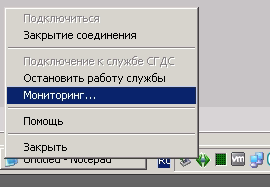 Рис 1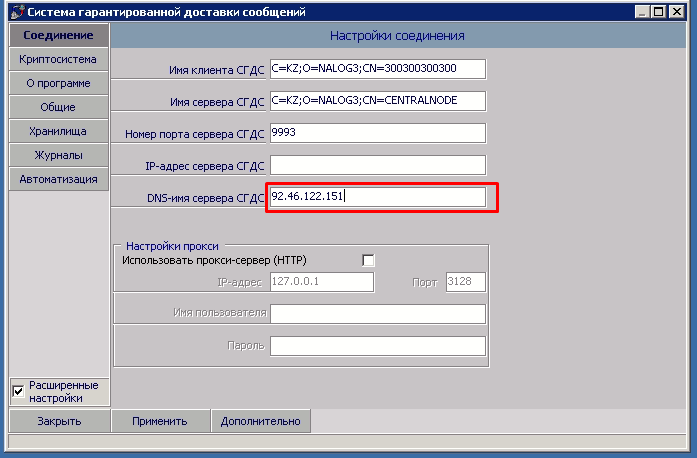 Рис 2 